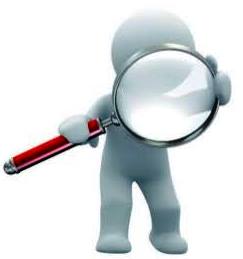 Identification and Citations: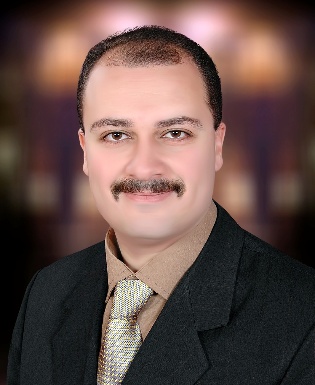 Professor Doctor: Ayman Y. El-KhateebChairman of Agricultural Chemistry Department, Faculty of Agriculture, Mansoura University, Mansoura, Egypt.Professor Doctor: Ayman Y. El-KhateebChairman of Agricultural Chemistry Department, Faculty of Agriculture, Mansoura University, Mansoura, Egypt.Professor Doctor: Ayman Y. El-KhateebChairman of Agricultural Chemistry Department, Faculty of Agriculture, Mansoura University, Mansoura, Egypt.aymanco@mans.edu.egdraymanco@gmail.comdraymanco@yahoo.com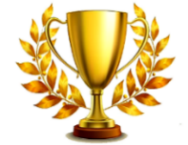 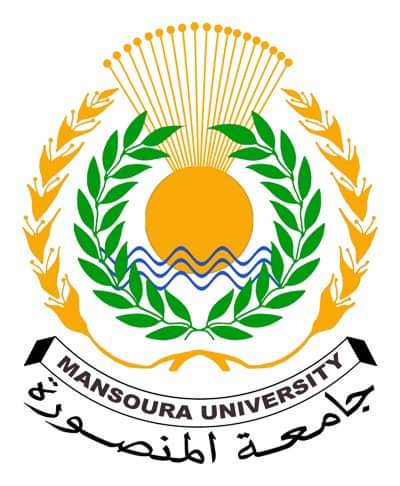 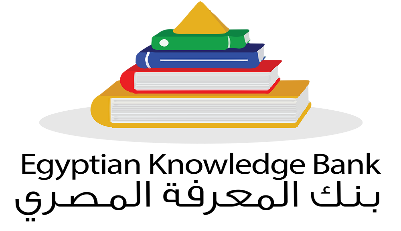 https://mymans.mans.edu.eg/cv/0eb27047-aa04-4f5e-b91c-ab22cd85a600/2https://mymans.mans.edu.eg/cv/0eb27047-aa04-4f5e-b91c-ab22cd85a600/2https://www.ekb.eg/ar/web/researchers/homehttps://www.ekb.eg/ar/web/researchers/home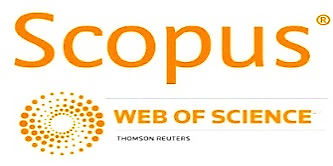 https://www.scopus.com/authid/detail.uri?authorId=56300628100https://www.scopus.com/authid/detail.uri?authorId=56300628100h-index8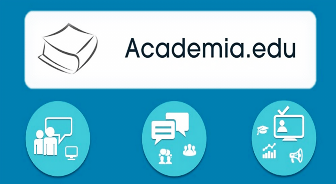 https://independent.academia.edu/AymanHassaneenElkhateebhttps://independent.academia.edu/AymanHassaneenElkhateeb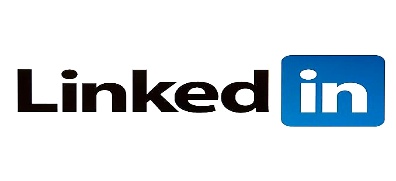 https://www.linkedin.com/in/ayman-elkhateeb-4a315516a/https://www.linkedin.com/in/ayman-elkhateeb-4a315516a/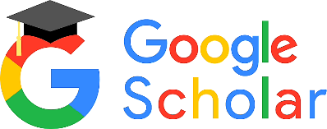 https://scholar.google.com/citations?hl=en&user=W1Dr-TgAAAAJhttps://scholar.google.com/citations?hl=en&user=W1Dr-TgAAAAJh-index13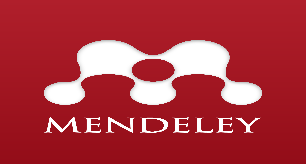 https://www.mendeley.com/profiles/ayman-el-khateeb/https://www.mendeley.com/profiles/ayman-el-khateeb/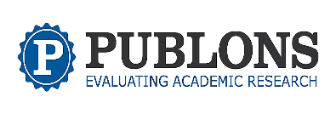 https://publons.com/researcher/2117013/ayman-y-el-khateeb/https://publons.com/researcher/2117013/ayman-y-el-khateeb/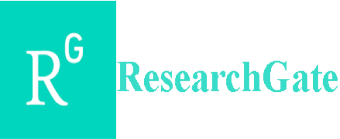 https://www.researchgate.net/profile/Ayman_El-Khateebhttps://www.researchgate.net/profile/Ayman_El-KhateebRG24.65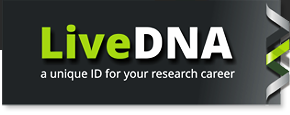 https://livedna.org/20.20438https://livedna.org/20.20438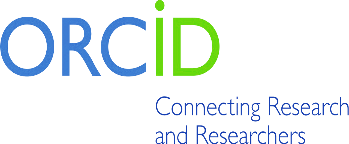 https://orcid.org/0000-0003-4014-524XResearcher ID: G-8893-2017Scopus Author ID: 56300628100https://orcid.org/0000-0003-4014-524XResearcher ID: G-8893-2017Scopus Author ID: 56300628100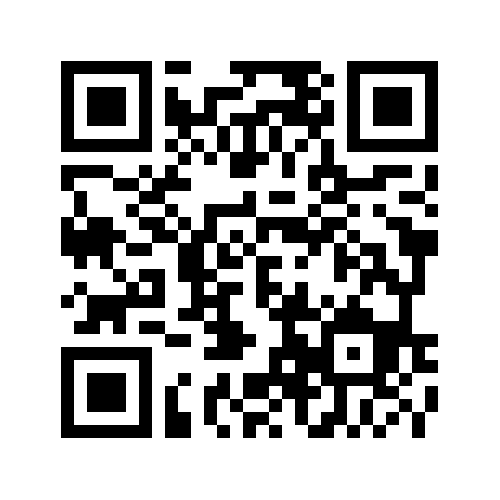 